Stories of Service1. Listen to the story of the call of Samuel. (1 Samuel 3:1-10) Who helped Samuel recognize God’s call? ______________________________________ What was Samuel’s response to God? __________________________________________ _________________________________________________________________________ What qualities did Samuel have that helped him serve God? ________________________ _________________________________________________________________________2. Listen to the story about Our Blessed Mother Mary’s call. Who was God’s messenger? __________________________________________________What was Mary’s call to service? ______________________________________________What qualities did Mary have? _________________________________________________________________________________________________________________________3.  Listen to your heart and recall your story. How is God speaking to you? ___________________________________________________________________________________________________________________________What do you feel God is calling you to be and do? __________________________________________________________________________________________________________What qualities do you have to serve God and others? _________________________________________________________________________________________________________________________________________________________________________________________________________________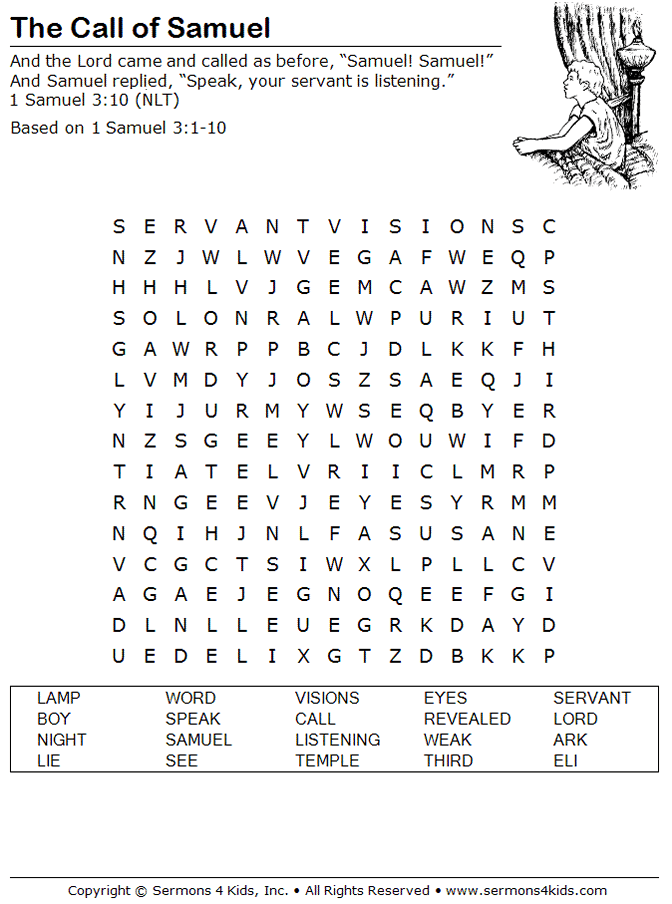 